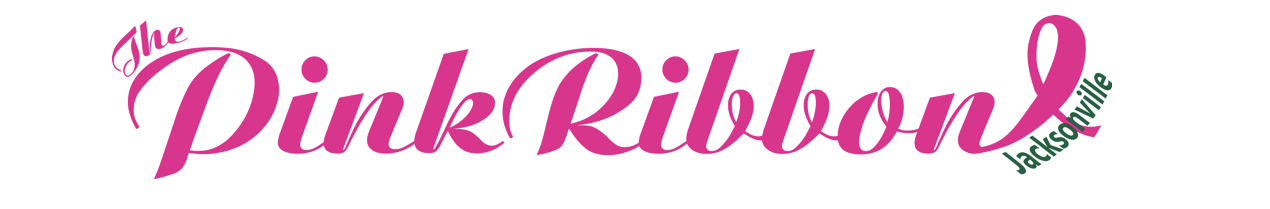 – Pink Ribbon Friends – as of October 19, 2020	Pink Ribbon Friends: $500First Coast Mohs, Scott WarrenSusan GarveySharon & David HuntMonica JacobyChristopher LucaHelen ShortMartha & Leonard StachitasNick van OldenCamilla & Charles WodehouseLinda & Glenn Wolfson--------------------------------------------------------------------------------Pink Ribbon Friends: $250Susan M. BledsoeSusie BuckeyMichelle & William BurgstinerRushton CallaghanChampion Roofing Services, Inc.Debbie & Bill DunnCharlotte & Gary EhligSusan GoodallThe Grimes CompaniesNancy & R.O. KaufmanKimberly & Randal NaderMargaret & Vaugh NixonShirley PattersonChester RobertsGina & Dean SimmonsSusie & George SpielJulie TaylorTotal DistributionUCW Logistics, LLCPamela Veth